РОССИЙСКАЯ ФЕДЕРАЦИЯИвановская область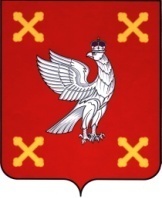 Администрация  Шуйского муниципального районаПОСТАНОВЛЕНИЕот  27.10.2020 № 643-пг. ШуяО внесении изменений в постановление Администрации Шуйского муниципального района от 18.11.2014 № 748-п «Об утверждении административного регламента по предоставлению муниципальной услуги «Выдача разрешений на строительство в случаях, предусмотренных Градостроительным кодексом Российской  Федерации»    В соответствии с Федеральными законами от 06.10.2003  № 131-ФЗ «Об общих принципах организации местного самоуправления в Российской Федерации» (с изменениями и дополнениями), от 27.07.2010  № 210-ФЗ «Об организации предоставления государственных и муниципальных услуг», Постановлением Правительства Российской Федерации от 10.11.2005 № 679 "О порядке разработки и утверждения административных регламентов исполнения государственных функций и административных регламентов предоставления государственных услуг", Уставом Шуйского муниципального района, Администрация Шуйского муниципального района постановляет:                            1. Внести изменения в постановление Администрации Шуйского муниципального района от 18.11.2014 № 748-п «Об утверждении административного регламента по предоставлению муниципальной услуги «Выдача разрешений на строительство в случаях, предусмотренных Градостроительным кодексом Российской Федерации», изложив пункт 2.4 Административного регламента в новой редакции: «2.4. Срок предоставления муниципальной услуги:- по выдаче разрешений на строительство либо направлению мотивированного отказа в выдаче разрешения на строительство – 5 рабочих дней со дня получения Администрацией Заявления о выдаче разрешения на строительство;- по продлению срока действия разрешения на строительство либо направлению мотивированного отказа в продлении срока действия разрешения на строительство – 5 рабочих дней со дня получения Администрацией Заявления о продлении срока действия разрешения на строительство;- по внесению изменений в разрешение на строительство - 5 рабочих дней со дня получения Администрацией уведомления о переходе прав на земельный участок, образовании земельного участка либо земельных участков.».         2. Контроль за исполнением данного постановления возложить на заместителя главы администрации Николаенко В. В.        3. Постановление вступает в силу с момента его официального опубликования.  Глава Шуйского муниципального района      С.А.Бабанов